Медіа - подорож "Як людина потоваришувала з вогнем"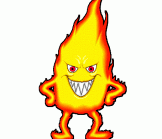 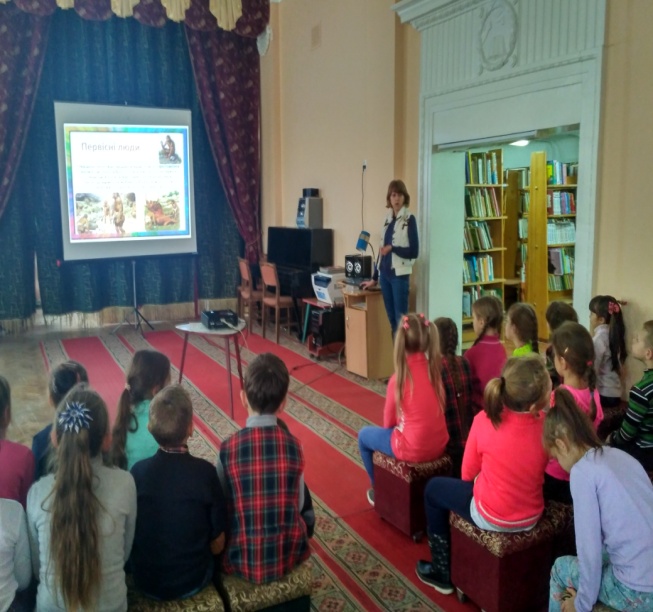 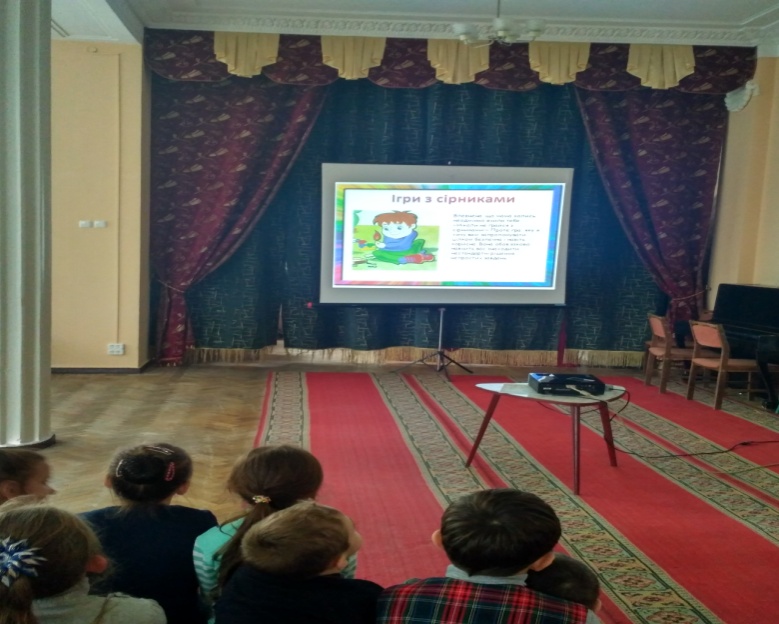 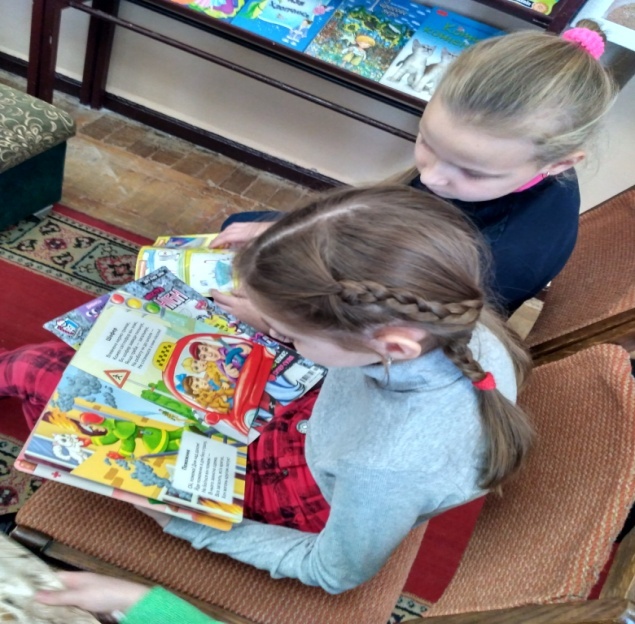 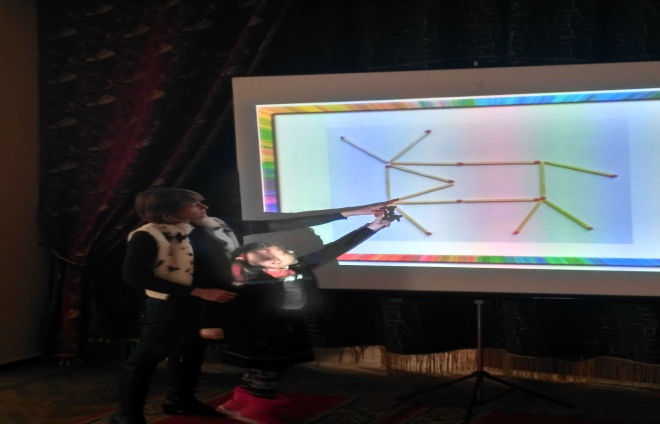 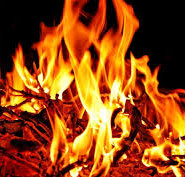 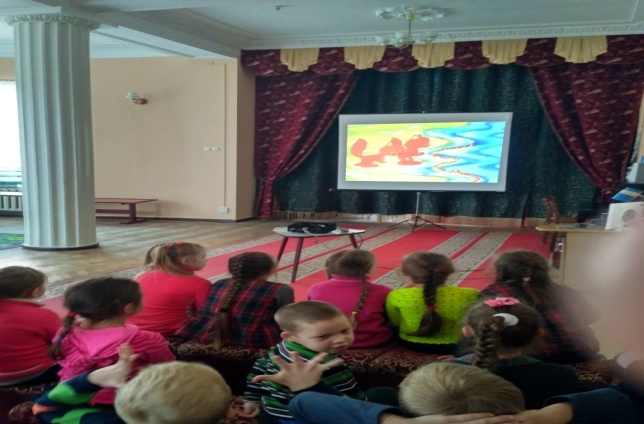 